Projekt „Utworzenie placówek wsparcia dziennego na terenie gminy Pierzchnica”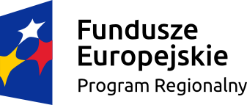 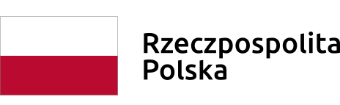 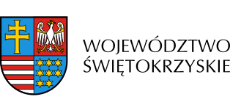 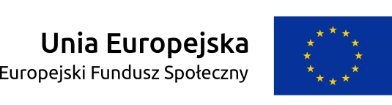 Projekt „Utworzenie placówek wsparcia dziennego na terenie gminy Pierzchnica” 
w ramach Regionalnego Programu Operacyjnego Województwa Świętokrzyskiego na lata 2014-2020, Oś Priorytetowa 9 Włączenie społeczne i walka z ubóstwem, Działanie 9.2 Ułatwienie dostępu do wysokiej jakości usług społecznych i zdrowotnych, Poddziałanie 9.2.1 Rozwój wysokiej jakości usług społecznych realizowany przez Miejsko-Gminną Bibliotekę Publiczną w Pierzchnicy w ramach utworzonego partnerstwa z Gminą Pierzchnica: Urzędem Miasta i Gminy w Pierzchnicy oraz Miejsko-Gminnym Ośrodkiem Pomocy Społecznej w Pierzchnicy. Placówki wsparcia dziennego w formie opiekuńczej zostaną utworzone w miejscowościach Pierzchnica i Skrzelczyce.Szczegółowych informacji dotyczących uczestnictwa w projekcie udziela kierownik Miejsko-Gminnej Biblioteki Publicznej w Pierzchnicy Jolanta Adamska pod nr telefonu 41 35 38 214.Celem projektu jest:głównym celem projektu jest zwiększenie dostępu do usług społecznych świadczonych na rzecz dzieci i młodzieży oraz ich rodzin na terenie gminy Pierzchnica     Proponowane działania:zajęcia świetlicowe dla dzieci i młodzieży:a) pomoc w nauce,b) zajęcia sportowe z trenerem,c) zajęcia ruchowe na świeżym powietrzu,d) gry planszowe,e) wyjazdy rekreacyjne (m.in. kino, basen, kręgle),f) kolonia letnia dla dzieci i młodzieży,g) zajęcia profilaktyczne;zajęcia kształtujące kompetencje kluczowe dzieci i młodzieży:a) zajęcia językowe,b) zajęcia muzyczne,c) zajęcia kształtujące kompetencje cyfrowe,d) zajęcia plastyczne i rękodzielnicze,e) zajęcia kształtujące kompetencje matematyczne,f) wyjazd z programem kompetencji społecznych dla dzieci i młodzieży;studia podyplomowe z zakresu pedagogiki opiekuńczo-wychowawczej z profilaktyką społeczną dla wychowawców PWD,wsparcie rodziny:a) wsparcie asystenta rodziny,b) poradnictwo specjalistyczne: prawnik, psycholog, logopeda,c) wyjazd integracyjno-szkoleniowy z programem Szkoły dla Rodziców.Okres realizacji projektu:01.06.2021 r. – 30.06.2023 r. Grupa docelowa:Projekt skierowany jest do 80 UP (35 K i 45 M) zamieszkałych na terenie gminy Pierzchnica, zagrożonych ubóstwem lub wykluczeniem społecznym, w tym:60 UP (27 K i 33 M) w wieku od 7 do 18 r. ż.,20 rodziców/opiekunów dzieci UP (8 K i 12 M)oraz 2 dwóch wychowawców placówek wsparcia dziennego.Kryteria uczestnictwa w projekcie:Rekrutacja dzieci i młodzieży do zadania nr 1 Utworzenie placówek wsparcia dziennego na terenie gminy Pierzchnica 1) obligatoryjne - dopuszczające: a) wiek 7-18 lat,b) miejsce zamieszkania na terenie gminy Pierzchnica,c) zagrożenie ubóstwem lub wykluczeniem społecznym;2) fakultatywne - punktowane:a) korzystanie ze świadczeń pomocy społecznej – 1 pkt,b) przyczyny korzystania ze świadczeń pomocy społecznej - 1 pkt za każdą przyczynę,c) osoby nieletnie, wobec których zastosowano środki zapobiegania i zwalczania demoralizacji i przestępczości zgodnie z Ustawą z dnia 26 października 1982 r. o postępowaniu w sprawach nieletnich (Dz. U. 2018 poz. 969) – 1 pkt,d) korzystanie z programu POPŻ – 1 pkt;3) dodatkowe - punktowane:a) rodzina wielodzietna – 1 pkt,b) samotne macierzyństwo/ojcostwo – 1 pkt,c) niepełnosprawność niepełnoletniego członka rodziny – 1 pkt.Rekrutacja rodziców/opiekunów prawnych do zadania nr 2 Wsparcie rodziny1) obligatoryjne - dopuszczające: a) udział dziecka w projekcie,b) miejsce zamieszkania na terenie gminy Pierzchnica,c) problemy opiekuńczo-wychowawcze;2) dodatkowe - punktowane:a) rodzina wielodzietna – 1 pkt,b) samotne macierzyństwo/ojcostwo – 1 pkt,c) niepełnosprawność niepełnoletniego członka rodziny – 1 pkt.Rekrutacja wychowawców PWD do zadania nr 1 Utworzenie placówek wsparcia dziennego na terenie gminy Pierzchnica 1) umowa o pracę na czas określony min. odpowiadający okresowi realizacji projektu lub umowa o pracę na czas nieokreślony;2) brak kwalifikacji pedagogicznych określonych w ustawie z dnia 9 czerwca 2011 roku 
o wspieraniu rodziny i systemie pieczy zastępczej (Dz. U. 2020, poz. 821), tj. wykształcenie wyższe: a) na kierunku pedagogika, pedagogika specjalna, psychologia, socjologia, praca socjalna, nauki o rodzinie lub na innym kierunku, którego program obejmuje resocjalizację, pracę socjalną, pedagogikę opiekuńczo-wychowawczą lubb) na dowolnym kierunku, uzupełnione studiami podyplomowymi w zakresie psychologii, pedagogiki, nauk o rodzinie, resocjalizacji lub kursem kwalifikacyjnym 
z zakresu pedagogiki opiekuńczo-wychowawczej;3) co najmniej wykształcenie średnie lub średnie branżowe i udokumentuje co najmniej 3-letni staż pracy z dziećmi lub rodziną.Termin rekrutacji:Terminy rekrutacji zostały określone w Regulaminie rekrutacji i uczestnictwa w projekcie.UCZESTNICTWO W PROJEKCIE JEST CAŁKOWICIE BEZPŁATNEZałączniki do pobrania:Regulamin rekrutacji i uczestnictwa w projekcieFormularz rekrutacji do projektu dla UP – dzieci i młodzież (Zad.1)Formularz rekrutacji do projektu dla UP – rodzice/opiekunowie prawni (Zad.2)Formularz rekrutacji do projektu dla UP – wychowawcy PWD (Zad.1)Oświadczenie uczestnika projektu o przetwarzaniu danych osobowychDeklaracja uczestnictwa w projekcie Klauzula informacyjna dotycząca przetwarzania danych osobowych w MGBPOświadczenie UP o byciu osobą zagrożoną ubóstwem lub wykluczeniem społecznymOświadczenie UP o korzystaniu z PO PŻ 2014-2020Oświadczenie UP o rodzinie wielodzietnejOświadczenie UP o samotnym macierzyństwie/ojcostwieOświadczenie o występowaniu niepełnosprawności innego członka rodziny Oświadczenie o występowaniu niepełnosprawności innego niepełnoletniego członka rodziny